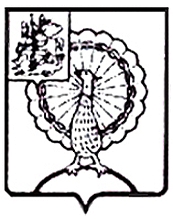 Информация об итогах проведенного контрольного мероприятия«Проверка целевого и эффективного использования средств бюджета городского округа Серпухов, направленных в 2019 году на финансовое обеспечение МБОУ ДО «Детская школа искусств» Серпуховского района с использованием аудита (элементов аудита) в сфере закупок (выборочным методом)»1. Основание для проведения контрольного мероприятия: пункт 2.2. раздела 2 Плана работы Контрольно-счетной палаты городского округа Серпухов на 2020 год (утвержденного Приказом Председателя № 178 от 23.12.2019г. (с изменениями).2. Предмет контрольного мероприятия: первичные документы, документы, обосновывающие операции по соблюдению установленного порядка управления и распоряжения имуществом, находящимся в муниципальной собственности, выполнение показателей деятельности учреждения. 3. Объекты контрольного мероприятия: 3.1. Управление культуры Администрации городского округа Серпухов Московской области.3.2. Муниципальное бюджетное образовательное учреждение дополнительного образования «Детская школа искусств» Серпуховского района.4. Проверяемый период деятельности: 2019 год.5. Срок проведения контрольного мероприятия: с «23» января 2020 года по «21» апреля 2020 года.6. По результатам контрольного мероприятия установлено следующее:Цель 1.  Оценка целевого и эффективного расходования бюджетных средств, выделенных МБОУ ДО «ДШИ» Серпуховского района на осуществление деятельности в 2019 году.6.1. Муниципальное задание МБОУ ДО «ДШИ» Серпуховского района  на 2019 год и плановый период 2020 и 2021 годов сформировано и утверждено по форме, отличной от формы муниципального задания, утвержденной п. 2.1 Порядка формирования муниципального задания муниципальным учреждениям, созданным на базе имущества, находящегося в собственности Серпуховского муниципального района Московской области, и финансового обеспечения выполнения муниципального задания, утвержденным постановлением Главы Серпуховского муниципального района Московской области от 30.09.2010 № 1603.6.2. В нарушение пункта 4 статьи 69.2 Бюджетного кодекса Российской Федерации, пункта 3 распоряжения Министерства экономики Московской области от 01.12.2010 № 89-РМ «Об утверждении Методических рекомендаций по определению нормативных затрат на оказание государственными учреждениями Московской области государственных услуг (выполнение работ), а также нормативных затрат на содержание имущества государственных учреждений Московской области», расчет нормативных затрат на оказание муниципальных услуг (выполнение работ) и нормативных затрат на содержание имущества МБОУ ДО «ДШИ» Серпуховского района на 2019 год и плановый период 2020 и 2021 годов не представлен, в связи с чем провести анализ обоснованности выделения размера субсидий МБОУ ДО «ДШИ» Серпуховского района на оказание муниципальных услуг, не предоставляется возможным.6.3. В нарушение порядка формирования и финансового обеспечения муниципального задания, предусмотренного статьей 69.2 Бюджетного кодекса Российской Федерации МБОУ ДО «ДШИ» Серпуховского района неправомерно включило в муниципальную услугу «Реализация дополнительных предпрофессиональных программ в области искусства» (код по общероссийскому базовому (отраслевому) перечню (классификатору), региональному перечню (классификатору) 11.Д44.0) подвиды услуги по  специальности «художественная» с кодом по общероссийскому базовому (отраслевому) перечню (классификатору), региональному перечню (классификатору) 11Г420…; «без наименования» с кодом 11Г430…; и «без наименования» с кодом11Д490. 6.4. Неосуществление контроля учредителем за достоверностью отчетных данных о выполнении государственного (муниципального) задания на оказание государственных (муниципальных) услуг (выполнение работ) (пункт 1.2.47.12 Классификатора нарушений)Отсутствие отчетной информации об использовании денежных средств, направленных на финансирование выполнение муниципального задания; отсутствие единообразия в представленных отчетах о выполнении муниципального задания в части количества предоставляемых услуг и другой, предусмотренной Порядком по формированию муниципального задания информации, не позволяет провести анализ выполнения муниципального задания и влечет искажение информации о размере использованных финансовых средств, направленных на выполнение муниципального задания учреждения в отчете за 2019 год о выполнении муниципального задания, и как следствие приводит к ненадлежащему исполнению Управлением культуры полномочий главного распорядителя бюджетных средств, предусмотренных статьей 158 БК РФ, из чего следует неосуществление контроля учредителем за достоверностью отчетных данных о выполнении  муниципального задания на оказание муниципальных услуг (выполнение работ).6.5. В нарушение пункта 3.3 статьи 32 Федерального закона от 12.01.1996 № 7-ФЗ «О некоммерческих организациях» муниципальное задание от 31.12.2019г. не размещено в целях обеспечения открытости и доступности информации о деятельности муниципальных учреждений на официальном сайте для размещения информации о государственных и муниципальных учреждениях в информационно-телекоммуникационной сети «Интернет» https://bus.gov.ru/. 6.6. Неэффективное использование бюджетных средств в ходе исполнения бюджетов (п. 1.2.111(р) Классификатора нарушений).В нарушение статьи 34 БК РФ, отсутствие расчета нормативных затрат на выполнение муниципального задания МБОУ ДО «ДШИ» Серпуховского района, искажение отчетности выполнения муниципального задания имеет признаки неэффективного расходования бюджетных средств.6.7. Нарушение порядка формирования и ведения плана финансово-хозяйственной деятельности бюджетным (автономным) учреждением, унитарным предприятием (пункт 1.2.110р Классификатора нарушений).6.7.1 В нарушение пункта 7 Порядка №299 от 07.02.2017г. и пункта 7 Требований №81н от 28.07.2010г. в текстовой части ПФХД первой редакции (от 15.01.2019г.) и последующих изменениях к нему не указана информация  по общей балансовой стоимости недвижимого имущества и общая балансовая стоимость движимого муниципального имущества на дату составления плана.6.7.2. В нарушение пункта 8 Порядка №299 от 07.02.2017г. и пункта 8 Требований №81н от 28.07.2010г. - в ПФХД и во всех изменениях к нему не заполнена таблица №1 «Показатели финансового состояния учреждения».6.7.3. В нарушение пункта 11  Порядка №299 от 07.02.2017г. и пункта 11 Требований №81н от 28.07.2010г.  в изменении к ПФХД от 31.12.2019г. отсутствуют расчеты (обоснования) плановых показателей по выплатам за счет субсидии и платной деятельности.6.8. Нарушение порядка обеспечения открытости и доступности сведений, содержащихся в документах а, равно как и самих документов государственных (муниципальных) учреждений путем размещения на официальном сайте в информационно-телекоммуникационной сети «Интернет» (пункт 1.2.96 Классификатора нарушений). В нарушение пункта 3.5 статьи 32 Федерального закона от 12.01.1996г. №7-ФЗ «О некоммерческих организациях» изменения в план финансово-хозяйственной деятельности на 2019 год и 2020-2021 года от 01.04.2019г., 01.07.2019г., 01.10.2019г., 31.12.2019г. были размещены на сайте www.bus.gov.ru несвоевременно, только в 2020 году.6.9 Нарушение условий оплаты труда сотрудников государственных (муниципальных) органов, государственных (муниципальных) служащих, работников государственных (муниципальных) бюджетных, автономных и казенных учреждений (п. 1.2.95.1 Классификатора нарушений).6.9.1. В нарушение статьи 333 ТК РФ при анализе тарификационных ведомостей на 2019 год выявлено превышение продолжительности рабочего времени (более 36 часов в неделю) для педагогических работников.6.9.2. По сотрудникам выявлено несоответствие учебной нагрузки утвержденной тарификацией и заключенными трудовыми договорами.6.9.3. В Учреждении отсутствует единообразный подход к определению педагогических работников, а именно: утвержденным штатным расписанием предусмотрена квалификационная группа «педагогические работники» в количестве 53 штатные единицы, однако не представляется возможным определить должности педагогических работников, входящие в данную группу. Разделом III Единого квалификационного справочника должностей руководителей, специалистов и служащих, утвержденного Приказом Минздравсоцразвития РФ от 26.08.2010 №761н, установлен перечень должностей педагогических работников, в который входят такие должности как: преподаватель, концертмейстер, учитель, педагог дополнительного образования, музыкальный руководитель и.т.д.В соответствии со ст.15 и 57 ТК РФ, трудовой договор должен содержать трудовую функцию (работу по должности в соответствии со штатным расписанием), при этом трудовым законодательством не предусмотрена возможность указания в одном трудовом договоре нескольких трудовых функций, однако.Трудовые договора и заключенные дополнительные соглашения по сотрудникам предусматривают выполнение основной работы одновременно по двум должностям: «преподаватель» и «концертмейстер». Также из смысла условий трудовых договоров следует, что оплата труда осуществлялась по двум основным должностям «преподаватель» и «концертмейстер», данные должности не предусмотрены штатным расписанием.При этом в соответствии с приказами (распоряжениями) Учреждения о приеме работника на работу сотрудники принимались на должность «преподаватель» по основному месту работу, а затем в соответствии с дополнительным соглашением к трудовому договору добавлялась вторая основная должность «концертмейстер», однако выполнение работы по другой должности, должно быть оформлено в соответствии со статьей 60.1.ТК РФ и главой 44 ТК РФ (совместительство), которая предусматривает заключение  трудовых договоров о работе по совместительству и ст.60.2 ТК РФ совмещение профессий (должностей), расширение зон обслуживания, увеличение объема работы, исполнение обязанностей временно отсутствующего работника без освобождения от работы, определенной трудовым договором.При таких обстоятельствах, заключение трудовых договоров по должности «концертмейстер» с преподавателями в отсутствии в штатном расписании таких должностей, и выплата заработанной платы в период 2019 года одновременно по двум основным должностям, в соответствии с трудовыми договорами и дополнительными соглашениями к трудовым договорам, противоречит положениям действующего трудового законодательства.6.10. Нарушение общих требований к бухгалтерской (финансовой) отчетности экономического субъекта, в том числе к ее составу                  (п.2.9 Классификатора):- в нарушение п.5 Инструкции 33н бухгалтерская отчетность не подписана руководителем муниципального учреждения.- в соответствии с п.6 Инструкции 33н бухгалтерская отчетность на бумажном носителе представлена с оглавлением и сопроводительным письмом. В нарушение п.6  Инструкции 33н бухгалтерская отчетность не сброшюрована, листы не пронумерованы.- в нарушение п.66 Инструкции 33н в составе бухгалтерской отчетности не представлена форма  0503766 «Сведения об исполнении мероприятий в рамках субсидий на иные цели и на цели осуществления капитальных вложений».- в нарушение п.72.1 Инструкции 33н, в разделе 1 и 2 формы 0503775 отсутствует информация в:- в графах 3, 4 не отражена дата (месяц, год) возникновения неисполненного обязательства и дата (месяц, год) исполнения обязательства, предусмотренная в основании его возникновения (в договоре, счете, нормативном правовом акте, исполнительном документе и т.п.) в формате "ММ.ГГГГ";- графах 5, 6 не указан идентификационный номер налогоплательщика (ИНН), а также наименование контрагента соответственно. Показатели остатков неисполненных обязательств перед физическими лицами, индивидуальными предпринимателями подлежат обобщению. При этом в графе 4 указывается значение "0000000000";- графах 7, 8 не указана причина образования неисполненных расходных обязательств с указанием кодов причины неисполнения.- согласно п. 302.1 Инструкции № 157н для обобщения информации о состоянии и движении сумм, зарезервированных в целях равномерного отнесения расходов на финансовый результат учреждения, по обязательствам, не определенным по величине и (или) времени исполнения предстоящей оплаты отпусков за фактически отработанное время или компенсаций за неиспользованный отпуск, в том числе при увольнении, включая платежи на обязательное социальное страхование сотрудника учреждения, предназначен счет 0 401 60 000 «Резервы предстоящих расходов».- в нарушение п.128 и п.131 Инструкции 174н, за период 2019 года учреждением не производилось начисление суммы оплаченных отпускных (списание с резерва) за счет сформированного резерва 2018 года. По состоянию на 01.01.2019г сумма сформированного резерва составила 91 456,0 рублей.6.11. Нарушение требований к бухгалтерскому учету, в том числе к бухгалтерской (финансовой) отчетности (п.2.12.1 Классификатора):- в нарушение п.9 Инструкции 33н показатели годовой бюджетной отчетности, а именно данные Баланса государственного (муниципального) учреждения (ф.0503730) по состоянию на 01.01.2019г. не соответствуют показателям последней бухгалтерской отчетности, представленной субъекту консолидированной отчетности за 2018 год (Приложение № 2 к акту). 6.12. Нарушение требований, предъявляемых к организации и осуществлению внутреннего контроля фактов хозяйственной жизни экономического субъекта (п.2.7 Классификатора):- в соответствии с п.62. Инструкции 33н Таблица № 5 Пояснительной записки «Сведения о результатах мероприятий внутреннего государственного (муниципального) финансового контроля», содержит информацию о результатах проведенного контрольного мероприятия, проведенного в отчетном периоде органами государственного (муниципального) финансового контроля. По результатам проведенного мероприятия, нарушения отсутствуют, однако акт (иной документ), результатов внутреннего контроля не предоставлен. Следовательно, в нарушение ст.13 и ст.19 Федерального закона         №402-ФЗ, информация в Таблице №5 ф.0503760 содержит недостоверные данные.6.13. Нарушение требований, предъявляемых к оформлению фактов хозяйственной жизни экономического субъекта первичными учетными документами (п.2.2 Классификатора):- в нарушение ст.9 №402-ФЗ и п.174 Инструкции 174н на сумму 91 456,0 рублей (счет 401.60), расходные обязательства по счету 502.90 и 506.90 сформированы с нарушением установленных сроков, т.е. по истечению отчетного периода.Цель 2. Проверка учета и эффективности использования муниципального имущества (выборочным методом).6.14. Нарушение требований, предъявляемых к оформлению фактов хозяйственной жизни экономического субъекта первичными учетными документами (п.2.2 Классификатора).В нарушение статьи 9 Федерального закона от 06.12.2011г.  № 402-ФЗ «О бухгалтерском учете», правоустанавливающие документы на  имущество,  стоимостью более 50,00 тыс. рублей по состоянию на 01.01.2019года и 01.01.2020 года, не были представлены.6.15. В нарушение части 1 статьи 3, части 9 статьи 9.2 Федерального закона от 12.01.1996 № 7-ФЗ «О некоммерческих организациях», МБОУ ДО «ДШИ» не наделялось  имуществом на праве оперативного управления, в связи с чем возникают риски возможного привлечения учредителя МБОУ ДО «ДШИ» к субсидиарной ответственности в случаях, установленных законодательством Российской Федерации согласно статье 56 Гражданского кодекса Российской Федерации, части 3 статьи 123.21 Гражданского кодекса Российской Федерации.6.16. В нарушение статьи 209 ГК РФ, не подтверждено право собственности на отдельное, переданное в безвозмездное пользование МБОУ ДО «ДШИ» Серпуховского района недвижимое имущество, а также не представлено согласие собственника имущества о предоставлении муниципальными бюджетными учреждениями имущества, находящегося в оперативном управлении, в пользование МБОУ ДО «ДШИ» Серпуховского района.  Цель 3. Аудит закупок, осуществленных в МБОУ ДО «ДШИ» Серпуховского района в период 2019 года (выборочным методом).6.17. Невключение в контракт (договор) обязательных условий: неуказание условия о том, что цена контракта является твёрдой и определяется на весь срок исполнения контракта, неустановление / установление неверных условий об ответственности заказчика, поставщика, отсутствие условий о приёмке поставленного товара, выполненной работы, оказанной услуги и т.д. (пункт 4.28 Классификатора нарушений).6.17.1.В нарушение части 2 статьи 34 Федерального закона №44-ФЗ Заказчик не включил в три контракта (договора) обязательное условие о том, что цена контракта является твердой и определяется на весь срок исполнения контракта 6.17.2. В нарушение статьи 432 Гражданского кодекса РФ Заказчик в договоре на оказание услуг по проведению предрейсового и послерейсового медицинского осмотра водителя № ХХХ  от ХХХ с ИП ХХХ  не указал  существенные условия.6.18. Непредставление, несвоевременное представление информации (сведений) и (или) документов, подлежащих включению в реестр контрактов, заключенных заказчиками, реестр контрактов, содержащего сведения, составляющие государственную тайну, или направление недостоверной информации (сведений) и (или) документов, содержащих недостоверную информацию (пункт 4.53 Классификатора нарушений)6.18.1.В нарушение части 3 статьи 103 Федерального закона №44-ФЗ выявлены факты не своевременного предоставления информации по 13 контрактам, а также искажения информации подлежащих включению в реестр контрактов, в соответствии с  пунктом 10 части 2 статьи 103 Федерального закона №44-ФЗ - информация об исполнении контрактов размещена не своевременно, а так же в искаженном виде или не в полном объеме  6.18.2. В нарушение части 3 статьи 103 Федерального закона №44-ФЗ выявлены факты не предоставления (размещения) информации, подлежащей включению в реестр контрактов в соответствии с пунктом 11 части 2 статьи 103 Федерального закона №44-ФЗ, а именно дополнительные соглашения к одиннадцати муниципальным контрактам (договорам) (пункт 4.53 Классификатора нарушений).6.19. Нарушения условий реализации контрактов (договоров), в том числе сроков реализации, включая  своевременность расчетов по контракту (договору) (за исключением нарушений по п.п. 4.44.1-4.45.2 Классификатора) (пункт 4.44 Классификатора нарушений)В нарушение статьи 94 Федерального закона №44-ФЗ при выборочном анализе условий реализации контрактов выявлены нарушения условий по своевременности расчетов по муниципальным контрактам.В ходе контрольного мероприятия вынесено 2 предписания объектам проверки: Управлению культуры Администрации городского округа Серпухов Московской области и МБОУ ДО «Детская школа искусств» Серпуховского района.По результатам контрольного мероприятия МБОУ ДО «Детская школа искусств» Серпуховского района вынесено 1 представление, направлены информационные письма в Совет депутатов городского округа Серпухов и Главе городского округа Серпухов, а также Отчет о результатах контрольного мероприятия для сведения был направлен в Прокуратуру городского округа Серпухов.Также были направлены материалы в Управление Федеральной антимонопольной службы по Московской области, и в Государственную инспекцию труда в Московской области для рассмотрения материалов по выявленным в ходе контрольного мероприятия нарушениям в сфере закупок, а также нарушений трудового законодательства.КОНТРОЛЬНО-СЧЕТНАЯ ПАЛАТАГОРОДСКОГО ОКРУГА СЕРПУХОВМОСКОВСКОЙ ОБЛАСТИКОНТРОЛЬНО-СЧЕТНАЯ ПАЛАТАГОРОДСКОГО ОКРУГА СЕРПУХОВМОСКОВСКОЙ ОБЛАСТИ142203, Московская область, городской округ Серпухов, ул. Советская, д.88  ИНН/КПП: 5043044241/504301001ОГРН: 1115043006044телефон:  8(4967)37-71-85, 37-45-40 e-mail : kspserpuhov@yandex.ru https://ksp-serpuhov.ru